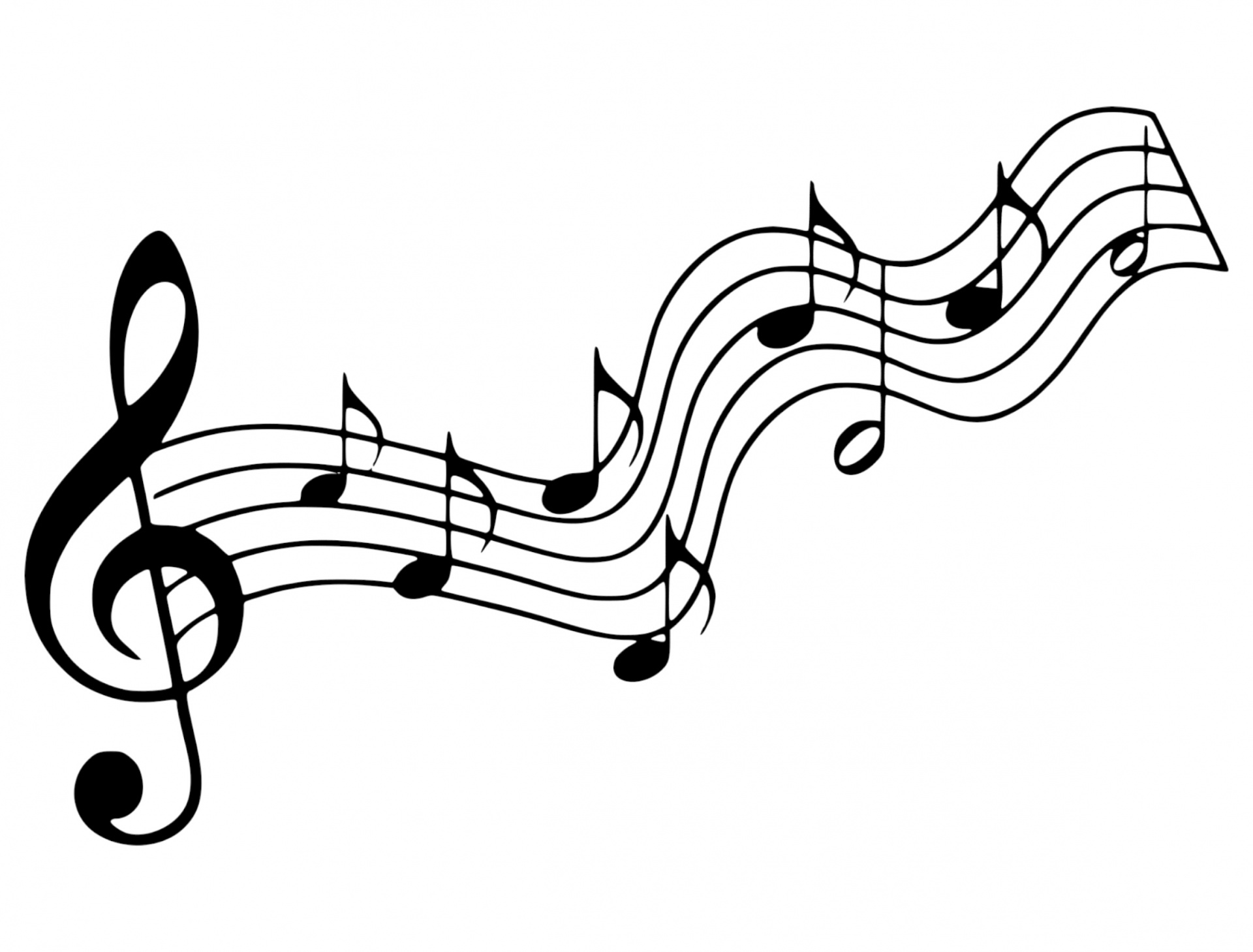  “Praise, Praise, Praise the Lord!”  Praise, Praise, Praise the Lord! Praise God's holy name, Alleluia!                     “Spirit Song”      John WimberO let the Son of God enfold you
With His Spirit and His love
Let Him fill your heart and satisfy your soul
O let Him have those things that hold you
And His Spirit like a dove
Will descend upon your life and make you wholeJesus, O Jesus
Come and fill Your lambs
Jesus, O Jesus
Come and fill Your lambs
Come and fill Your lambsO come and sing the song of gladness As your hearts are filled with joy.Lift your hands in sweet surrender to His name.O give Him all your tears and sadness, Give Him all your years of pain,And you’ll enter into life in Jesus’ name.     Anthem:         “Pentecost”                Ann Weber 		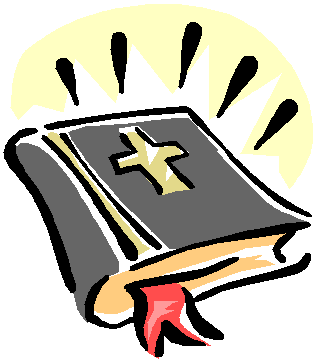 Scripture    Acts 2:1-21  (p. 1550)Faith and Engagement“Let Every Christian Pray”        No.130                                 (Blue Hymnal)   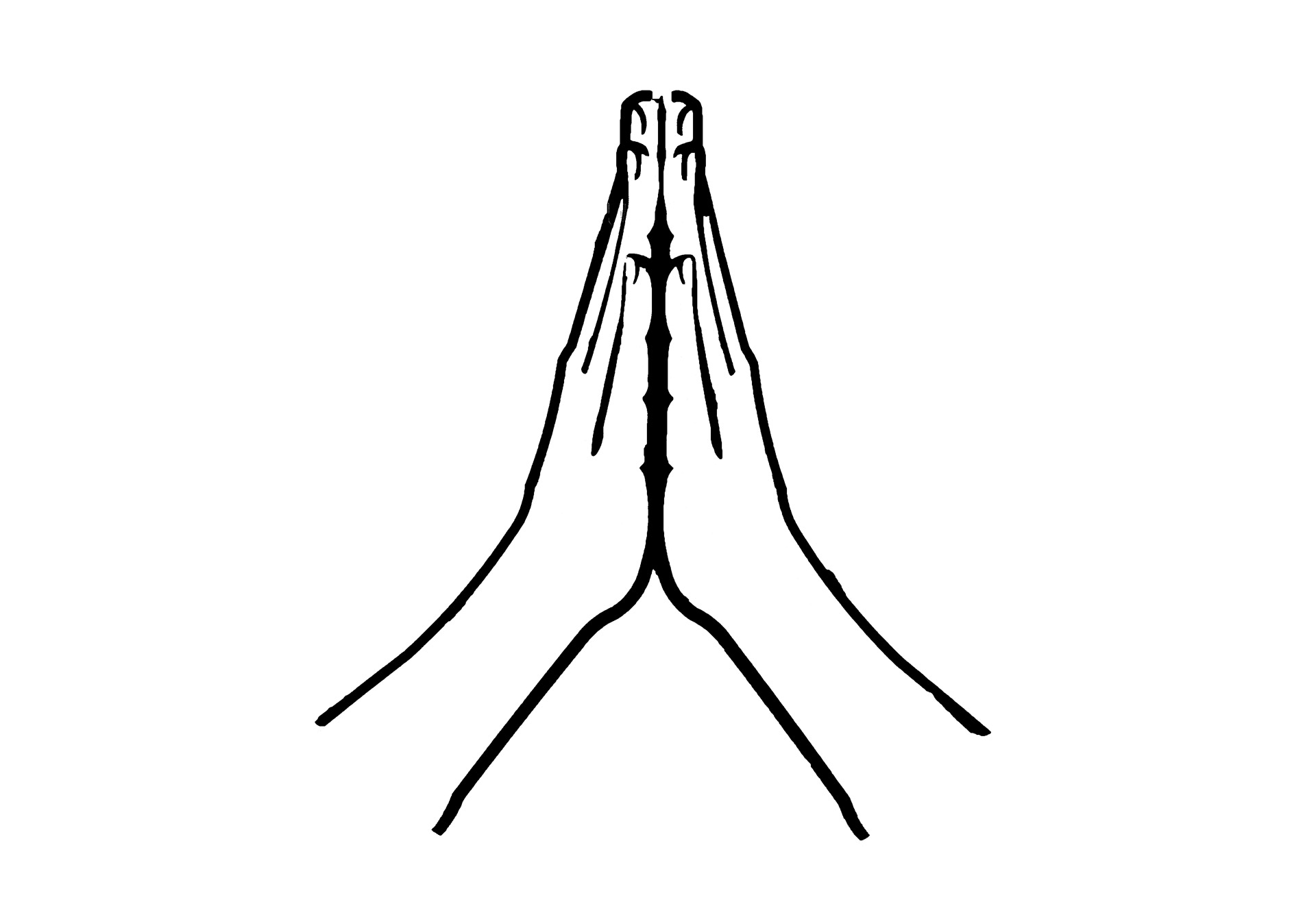 Prayers of the Pastor & the People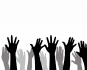 With Praise & Thanksgiving              share briefly names & situations to lift to God in prayer -- we know God is more than able to hold all we offer & God knows the details!  Lord in Your mercy...Hear our prayer!Blessing “Halle, Halle, Halle-lujah (X3)                 Hallelujah, Hal-le-lu-jah!”PERSONAL MILESTONESJune 5- Tom BaileyJune 10- Jennie and James Drake                                     Lisa BeckPrayer Concerns:		    Prayer family: George and Sandy WarnerPrayer young person: Aurora DannPrayer theme for young adults: friendsAll medical professionals, emergency responders & those serving in hospitals, nursing homes & care facilities Military folks & family - the USA & all those in leadership S-VE School Board members, administrators, teachers & othersNorth Spencer Christian Academy Church FinancesSamaritan’s PurseVan Etten Assembly of God Announcements/Reminders: A note about offering - all we have is a gift from God.  We are invited weekly (and honestly at all times)to respond to God & joyfully give some of what we’ve been trusted with.  For financial giving please place in an offering plate when arriving/leaving or mail to:  Danby Rd, Spencer NY 14883 -OR- PO Box 367, Spencer, NY. 14883Calendar Monday -- 6PM AA   Wednesday -- Men's Breakfast & Bible Study Wednesday -- 11AM Adult Study  Friday -- 11AM Women's Bible StudyFriday – Choir PracticeCommunion Liturgy:Eat this Bread *Communaute de Taize, adapted by Robert J. Batastini (1984) Eat this bread, drink this cup, Come to me and never be hungry. Eat this bread, drink this cup, Trust in me and you will not thirst. The LORD be with you. And also with you. Lift up your hearts. We lift them to the LORD. Let us give thanks to the LORD our God. It is right to give our thanks and praise! (prayer of thanksgiving & praise -- ending with the LORD's prayer) ...he took bread & after giving thanks to God he broke it & gave it to his disciples saying, 	"Take, eat. This is my body given for you. Do this in remembrance of me." 	And in the same way Jesus took the cup, saying:"This cup is the new covenant sealed in my blood, shed for you for the forgiveness of sins. Whenever you drink it, do this in remembrance of me." All who trust in Jesus Christ as Lord are welcome. As you receive the sacrament of communion consider the grace of what Jesus has done for us all and how much God loves you. After all receive, we pray: God, thank You for accepting us as living members of Your Son & our Savior Jesus Christ. Thank you for feeding us with spiritual food in the Sacrament of his body and blood. Send us into the world in peace, granting us strength and courage to love and serve You with gladness and singleness of heart; through Christ our Lord.3-fold Amen.  (Amen, Amen, Amen!) Christ the King FellowshipPresbyterian #loveJune 5, 2022 - 11 AM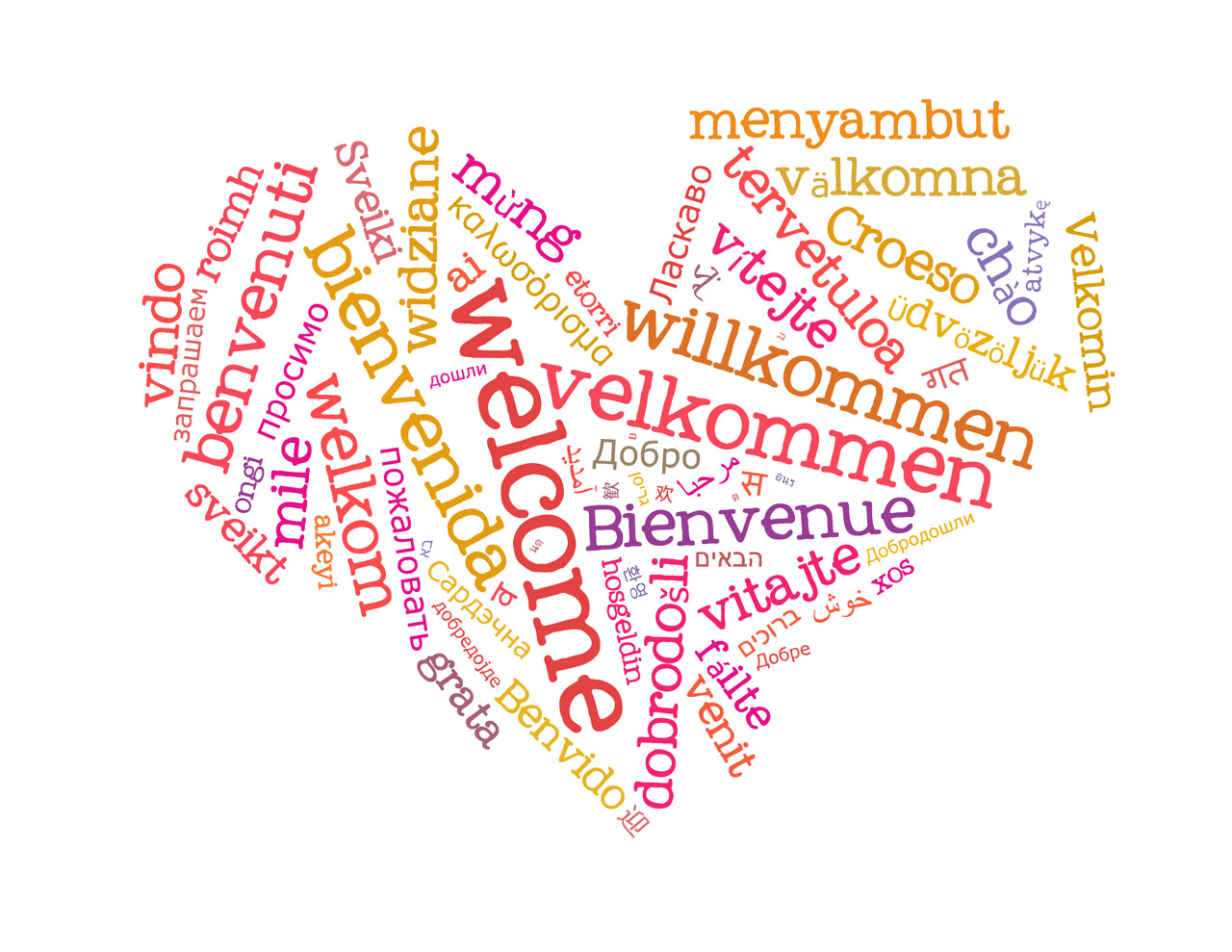 Welcome Prelude:  “ Processional”          William MathiasCall to Worship   The Doxology   ♪ Praise God, from whom all blessings flow; Praise *Him, all creatures here below; Praise *Him above, ye heavenly host; Praise Father, Son, and Holy Ghost.                                   Amen.                                                              (Blue Hymnal No. 592)   “Come, O Spirit, Dwell Among Us”   No. 129                                    (Blue Hymanl)       Confession   (Book of Common Worship) Almighty God, You poured Your Spirit upon gathered disciples creating bold tongues, open ears, and a new community of faith.  We confess that we hold back the force of Your Spirit among us.  We do not listen for Your word of grace, speak the good news of Your love, or live as a people made one in Christ.  Have mercy on us, O God.  Transform our timid lives by the power of Your Spirit, and fill us with a flaming desire to be Your faithful people, doing Your will for the sake of Jesus Christ our Lord.  [silent prayer & reflection; let the Holy Spirit identify any sin that needs confessing - offer it to God & let it go]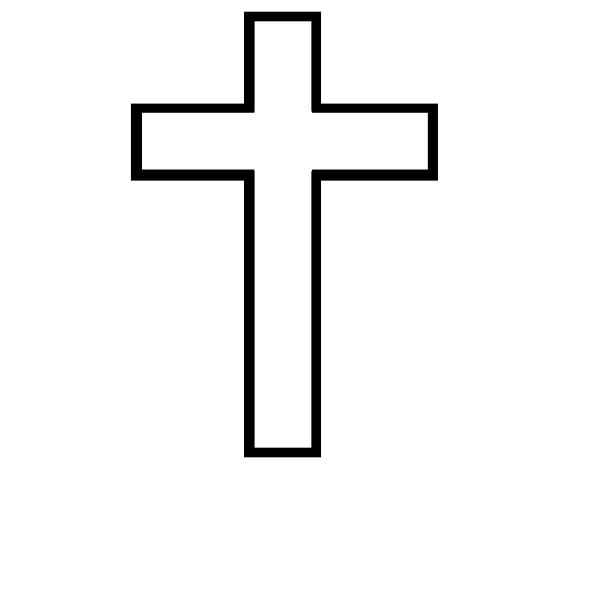 Assurance of Pardon & Gloria Patri                                                                       Glory be to the Father, and to the Son, and to the Holy Ghost.  As it was in the beginning, is now, and  ever shall be, world without end. Amen. Amen                                                (Blue No. 579) 